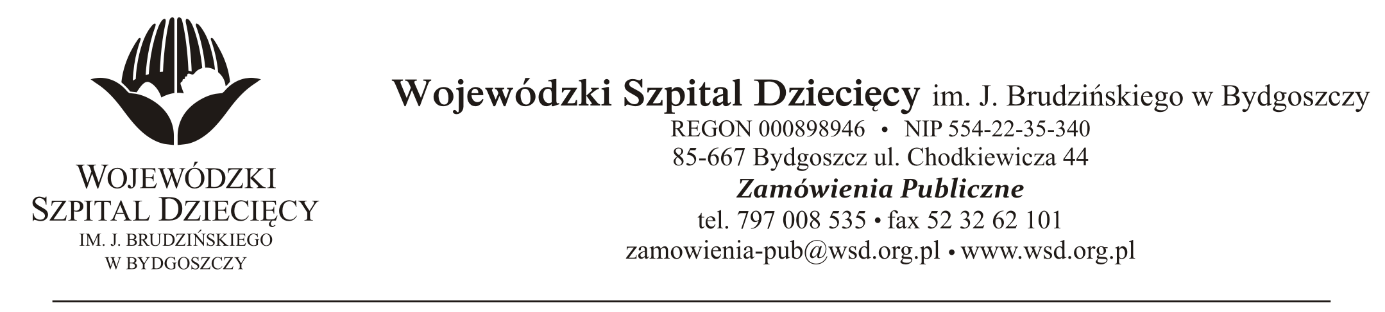 Bydgoszcz, 14.12.2021r.Nr sprawy: 14/2021/PN Do Wykonawców:Informacja o wyborze oferty najkorzystniejszejDotyczy: postępowania o udzielenie zamówienie publicznego w trybie przetargu nieograniczonego na dostawy leków dla Wojewódzkiego Szpitala Dziecięcego w Bydgoszczy.    Na podstawie art. 253 ust.1 ustawy z  dnia 11 września 2021 r. Prawo zamówień publicznych (tekst jednolity: Dz. U. z 2021 r. poz. 1129 z póź.zm.) informuję, że po dokonaniu badania i oceny ofert złożonych w przedmiotowym postępowaniu dokonano wyboru najkorzystniejszej oferty w zakresie: Pakiet nr 1  – Leki I, złożonej przez firmę: Lek S.A., Ul. Podlipie 16, 95-010 Stryków za kwotę 62 752,32 zł. bruttoWykaz ofert:Uzasadnienie wyboru: Wykonawca jako jedyny złożył ofertę na przedmiotowy pakiet. Oferta spełnia wszystkie wymagania Zamawiającego. Zaoferowana cena nie przekracza kwoty, jaką Zamawiający przeznaczył na sfinansowanie zamówienia.Pakiet nr 2  – Leki II, złożonej przez firmę: Sanofi-Aventis Sp. z o.o.  ,Ul. Bonifraterska 17 100-203 Warszawa  za kwotę 40 521,85 zł. bruttoPunktacja w kryterium cena 100%Uzasadnienie wyboru: Wykonawca jako jedyny złożył ofertę na przedmiotowy pakiet. Oferta spełnia wszystkie wymagania Zamawiającego. Zaoferowana cena nie przekracza kwoty, jaką Zamawiający przeznaczył na sfinansowanie zamówienia.Pakiet nr 3  –  Antybiotyki, złożonej przez firmę: Urtica Sp. z o.o., ul. Krzemieniecka 120, 54-613 Wrocław za kwotę 13 113,57 zł. brutto.Wykaz ofert:Uzasadnienie wyboru: Wykonawca złożył najwyżej ocenioną ofertę na przedmiotowy pakiet. Oferta spełnia wymagania Zamawiającego. Zaoferowana cena nie przekracza kwoty, jaką Zamawiający może przeznaczyć na sfinansowanie zamówienia.Pakiet nr 4  – Iniekcje - złożonej przez firmę: Urtica Sp. z o.o., ul. Krzemieniecka 120, 54-613 Wrocław za kwotę 130 596,36 zł. brutto.Wykaz ofert:Uzasadnienie wyboru: Wykonawca złożył najwyżej ocenioną ofertę na przedmiotowy pakiet.. Oferta spełnia wszystkie wymagania Zamawiającego. Zaoferowana cena nie przekracza kwoty, jaką Zamawiający przeznaczył na sfinansowanie zamówienia.Pakiet nr 4A   – Iniekcje II ,złożonej przez firmę: Salus International Sp. z o.o., ul. Pułaskiego 9, 40-273 Katowice  za kwotę 81 409,21 zł. brutto.Wykaz ofert:Uzasadnienie wyboru: Wykonawca złożył najwyżej ocenioną ofertę na przedmiotowy pakiet. Oferta spełnia wymagania Zamawiającego. Zaoferowana cena nie przekracza kwoty, jaką Zamawiający może przeznaczyć na sfinansowanie zamówienia.Pakiet nr 5  – Zewnętrzne, złożonej przez firmę: Farmacol-Logistyka Sp. z o.o., Ul. Szopienicka 77, 40-431 Katowice za kwotę 159 598,73 zł. brutto Wykaz ofert:Uzasadnienie wyboru: Wykonawca złożył najwyżej ocenioną ofertę na przedmiotowy pakiet. Oferta spełnia wymagania Zamawiającego. Zaoferowana cena nie przekracza kwoty, jaką Zamawiający może przeznaczyć na sfinansowanie zamówienia.Pakiet nr 6  – Wewnętrzne, złożonej przez firmę: Salus International Sp. z o.o., ul. Pułaskiego 9, 40-273 Katowice za kwotę 53 173,75 zł. brutto.Wykaz ofert:Uzasadnienie wyboru: Wykonawca złożył najwyżej ocenioną ofertę na przedmiotowy pakiet. Oferta spełnia wymagania Zamawiającego. Zaoferowana cena nie przekracza kwoty, jaką Zamawiający może przeznaczyć na sfinansowanie zamówienia.Pakiet nr 7 – Leki psychotropowe i narkotyki, złożonej przez firmę: Salus International Sp. z o.o., ul. Pułaskiego 9, 40-273 Katowice za kwotę 81 665,34 zł. brutto.Wykaz ofert:Uzasadnienie wyboru: Wykonawca złożył najwyżej ocenioną ofertę na przedmiotowy pakiet. Oferta spełnia wymagania Zamawiającego. Zaoferowana cena nie przekracza kwoty, jaką Zamawiający może przeznaczyć na sfinansowanie zamówienia.Pakiet nr 8  – Kontrasty I, złożonej przez firmę: Asclepios S.A., ul. Hubska 44, 50-502 Wrocław, za kwotę: 34 133,62 zł. brutto.Punktacja w kryterium cena 100%Uzasadnienie wyboru: Wykonawca jako jedyny złożył ofertę na przedmiotowy pakiet. Oferta spełnia wszystkie wymagania Zamawiającego. Zaoferowana cena nie przekracza kwoty, jaką Zamawiający przeznaczył na sfinansowanie zamówienia.Pakiet nr 9  – Kontrasty II, złożonej przez firmę: Urtica Sp. z o.o., ul. Krzemieniecka 120, 54-613 Wrocław za kwotę 116 498,93 zł. brutto.Punktacja w kryterium cena 100%Uzasadnienie wyboru: Wykonawca jako jedyny złożył ofertę na przedmiotowy pakiet. Oferta spełnia wszystkie wymagania Zamawiającego. Zaoferowana cena nie przekracza kwoty, jaką Zamawiający przeznaczył na sfinansowanie zamówienia.Pakiet nr 10  – Desflurane, złożonej przez firmę: Baxter Polska Sp. Z o.o.  , Ul. Kruczkowskiego 8 00-380 Warszawa, za kwotę 24 624,00 zł. brutto.Punktacja w kryterium cena 100%Uzasadnienie wyboru: Wykonawca jako jedyny złożył ofertę na przedmiotowy pakiet. Oferta spełnia wszystkie wymagania Zamawiającego. Zaoferowana cena nie przekracza kwoty, jaką Zamawiający przeznaczył na sfinansowanie zamówienia.Pakiet nr 11  – Receptura, złożonej przez firmę: Asclepios S.A., ul. Hubska 44, 50-502 Wrocław, za kwotę: 31 819,62 zł. brutto.Punktacja w kryterium cena 100%Uzasadnienie wyboru: Wykonawca jako jedyny złożył ofertę na przedmiotowy pakiet. Oferta spełnia wszystkie wymagania Zamawiającego. Zaoferowana cena nie przekracza kwoty, jaką Zamawiający przeznaczył na sfinansowanie zamówienia.Pakiet nr 12  – Leki III, złożonej przez firmę:  Bialmed Sp. z o.o. ul. Kazimierzowska 46/48/35 ,02-546 Warszawa za kwotę: 177 057,45 zł. brutto.Wykaz ofert:Uzasadnienie wyboru: Wykonawca złożył najwyżej ocenioną ofertę na przedmiotowy pakiet. Oferta spełnia wymagania Zamawiającego. Zaoferowana cena nie przekracza kwoty, jaką Zamawiający może przeznaczyć na sfinansowanie zamówienia.Pakiet nr 13  – Różne, złożonej przez firmę: Schulke Polska Sp. z o.o., ul. Aleje Jerozolimskie 132, 02-305 Warszawa, za kwotę: 43 534,23 zł. brutto.Punktacja w kryterium cena 100%Uzasadnienie wyboru: Wykonawca jako jedyny złożył ofertę na przedmiotowy pakiet. Oferta spełnia wszystkie wymagania Zamawiającego. Zaoferowana cena nie przekracza kwoty, jaką Zamawiający przeznaczył na sfinansowanie zamówienia.Pakiet nr 14  – Antybiotyki  II, złożonej przez firmę: Urtica Sp. z o.o., ul. Krzemieniecka 120, 54-613 Wrocław za kwotę 56 752,01 zł. brutto.Wykaz ofert:Uzasadnienie wyboru: Wykonawca złożył najwyżej ocenioną ofertę na przedmiotowy pakiet. Oferta spełnia wymagania Zamawiającego. Zaoferowana cena nie przekracza kwoty, jaką Zamawiający może przeznaczyć na sfinansowanie zamówienia.Pakiet nr 15  – Leki IV, złożonej przez firmę: Medan Sp. Jawna W. Pawlak i S-ka, 85-862 Bydgoszcz, ul. Franza Blumwego 21, za kwotę: 154 173,82 zł. brutto.Punktacja w kryterium cena 100%Uzasadnienie wyboru: Wykonawca jako jedyny złożył ofertę na przedmiotowy pakiet. Oferta spełnia wszystkie wymagania Zamawiającego. Zaoferowana cena nie przekracza kwoty, jaką Zamawiający przeznaczył na sfinansowanie zamówienia.Pakiet nr 16 – Sevoflurane złożonej przez firmę: Baxter Polska Sp. Z o.o.  , Ul. Kruczkowskiego 8 00-380 Warszawa za kwotę 37 098,00 zł. brutto.Punktacja w kryterium cena 100%Uzasadnienie wyboru: Wykonawca jako jedyny złożył ofertę na przedmiotowy pakiet. Oferta spełnia wszystkie wymagania Zamawiającego. Zaoferowana cena nie przekracza kwoty, jaką Zamawiający przeznaczył na sfinansowanie zamówienia.Pakiet nr 17  – Wyroby med. Suplementy, inne, złożonej przez  Urtica Sp. z o.o., ul. Krzemieniecka 120, 54-613 Wrocław za kwotę 49 006,24 zł. brutto.Punktacja w kryterium cena 100%Uzasadnienie wyboru: Wykonawca jako jedyny złożył ofertę na przedmiotowy pakiet. Oferta spełnia wszystkie wymagania Zamawiającego. Zaoferowana cena nie przekracza kwoty, jaką Zamawiający przeznaczył na sfinansowanie zamówienia.Pakiet nr 18  –  Szczepionki, surowice, złożonej przez : Urtica Sp. z o.o., ul. Krzemieniecka 120, 54-613 Wrocław za kwotę 9 331,42 zł. brutto.Punktacja w kryterium cena 100%Uzasadnienie wyboru: Wykonawca jako jedyny złożył ofertę na przedmiotowy pakiet. Oferta spełnia wszystkie wymagania Zamawiającego. Zaoferowana cena nie przekracza kwoty, jaką Zamawiający przeznaczył na sfinansowanie zamówienia.Pakiet nr 19  – Testy alergologiczne, skórne, punktowe, Uzasadnienie:W przedmiotowym postępowaniu nie złożono żadnej oferty. Podstawa prawna:  art. 255 ust. 1 ustawy z dnia 11 września 2021 r. Prawo zamówień publicznych  (Dz. U. z 2021 r. poz. 1129 z póź.zm.)Pakiet nr 20  – Dezynfekcja II Uzasadnienie:W przedmiotowym postępowaniu nie złożono żadnej oferty. Podstawa prawna:  art. 255 ust. 1 ustawy z dnia 11 września 2021 r. Prawo zamówień publicznych  (Dz. U. z 2021 r. poz. 1129 z póź.zm.)Pakiet nr 21  – Cytostatyki złożonej przez firmę: Asclepios S.A., ul. Hubska 44, 50-502 Wrocław,                                                                                                                                                                                                                                                                                                                                                                                                                                                                                                                                                                                                                                                                          za kwotę 58 919,08 zł. brutto.Punktacja w kryterium cena 100%Uzasadnienie wyboru: Wykonawca jako jedyny złożył ofertę na przedmiotowy pakiet. Oferta spełnia wszystkie wymagania Zamawiającego. Zaoferowana cena nie przekracza kwoty, jaką Zamawiający przeznaczył na sfinansowanie zamówienia.Pakiet nr 22  – Dezynfekcja złożonej przez firmę: Aesculap Chifa Sp. z o.o.  Ul. Tysiąclecia 1464-300 Nowy Tomyśl, za kwotę: 8 499,06 zł. brutto.Wykaz ofert:Uzasadnienie wyboru: Wykonawca złożył najwyżej ocenioną ofertę na przedmiotowy pakiet. Oferta spełnia wymagania Zamawiającego. Zaoferowana cena nie przekracza kwoty, jaką Zamawiający może przeznaczyć na sfinansowanie zamówienia.Pakiet nr 23  – Cytostatyki  II Uzasadnienie:W przedmiotowym postępowaniu nie złożono żadnej oferty. Podstawa prawna:  art. 255 ust. 1 ustawy z dnia 11 września 2021 r. Prawo zamówień publicznych  (Dz. U. z 2021 r. poz. 1129 z póź.zm.)Pakiet nr 24  – Bevacizumab, złożonej przez firmę: Salus International Sp. z o.o., ul. Pułaskiego 9, 40-273 Katowice za kwotę 18 976,47 zł. brutto.Wykaz ofert:Uzasadnienie wyboru: Wykonawca złożył najwyżej ocenioną ofertę na przedmiotowy pakiet. Oferta spełnia wymagania Zamawiającego. Zaoferowana cena nie przekracza kwoty, jaką Zamawiający może przeznaczyć na sfinansowanie zamówienia.Zgodnie z art. 264 ust.1 ustawy z dnia 11 września 2019 r. Prawo zamówień publicznych  (Dz. U. z 2021 r. poz. 1129 z póź.zm.)Zamawiający zawrze umowę z Wykonawcami, których oferty zostały wybrane po upływie 10 dni od dnia przesłania powyższej informacji w sytuacji, gdy na daną część zamówienia wpłynęły co najmniej  dwie oferty. Zgodnie z art. 264 ust.2 pkt 1.a - ustawy z dnia 11 września 2019 r. Prawo zamówień publicznych  (Dz. U. z 2021 r. poz. 1129 z póź.zm.)Zamawiający może zawrzeć umowę przed upływem wskazanego terminu w sytuacji, gdy na daną część zamówienia złożono tylko jedną ofertę. Umowy w postaci dwóch podpisanych przez Zamawiającego egzemplarzy zostaną wysłane w podanych terminach pocztą.                                                                                                                	      Z  poważaniem                                                                                    z up. Dyrektora                                                                                      Wojewódzkiego Szpitala Dziecięcego                                                                                      im. J. Brudzińskiego w Bydgoszczy
                                                                                    Z-ca Dyrektora ds. Administracyjno-Technicznych                                                                                    mgr inż. Jarosław CegielskiNumer ofertyFirma (nazwa) lub nazwisko oraz adres wykonawcyPunktacja w kryterium cena 100 %4Lek S.A., Ul. Podlipie 16, 95-010 Stryków 100,006Farmacol-Logistyka Sp. z o.o., Ul. Szopienicka 77, 40-431 Katowice82,94Numer ofertyFirma (nazwa) lub nazwisko oraz adres wykonawcyPunktacja w kryterium cena 100 %5Salus International Sp. z o.o., ul. Pułaskiego 9, 40-273 Katowice87,586Farmacol-Logistyka Sp. z o.o., Ul. Szopienicka 77, 40-431 Katowice84,569Urtica Sp. z o.o., ul. Krzemieniecka 120, 54-613 Wrocław - 100,0011Asclepios S.A., ul. Hubska 44, 50-502 Wrocław90,96Numer ofertyFirma (nazwa) lub nazwisko oraz adres wykonawcyPunktacja w kryterium cena 100 %6Farmacol-Logistyka Sp. z o.o., Ul. Szopienicka 77, 40-431 Katowice99,589Urtica Sp. z o.o., ul. Krzemieniecka 120, 54-613 Wrocław 100,00Numer ofertyFirma (nazwa) lub nazwisko oraz adres wykonawcyPunktacja w kryterium cena 100 %5Salus International Sp. z o.o., ul. Pułaskiego 9, 40-273 Katowice100,006Farmacol-Logistyka Sp. z o.o., Ul. Szopienicka 77, 40-431 Katowice86,859Urtica Sp. z o.o., ul. Krzemieniecka 120, 54-613 Wrocław - 89,27Numer ofertyFirma (nazwa) lub nazwisko oraz adres wykonawcyPunktacja w kryterium cena 100 %5Salus International Sp. z o.o., ul. Pułaskiego 9, 40-273 Katowice99,116Farmacol-Logistyka Sp. z o.o., Ul. Szopienicka 77, 40-431 Katowice100,009Urtica Sp. z o.o., ul. Krzemieniecka 120, 54-613 Wrocław - 97,88Numer ofertyFirma (nazwa) lub nazwisko oraz adres wykonawcyPunktacja w kryterium cena 100 %5Salus International Sp. z o.o., ul. Pułaskiego 9, 40-273 Katowice100,006Farmacol-Logistyka Sp. z o.o., Ul. Szopienicka 77, 40-431 Katowice94,699Urtica Sp. z o.o., ul. Krzemieniecka 120, 54-613 Wrocław 98,96Numer ofertyFirma (nazwa) lub nazwisko oraz adres wykonawcyPunktacja w kryterium cena 100 %5Salus International Sp. z o.o., ul. Pułaskiego 9, 40-273 Katowice100,006Farmacol-Logistyka Sp. z o.o., Ul. Szopienicka 77, 40-431 Katowice93,799Urtica Sp. z o.o., ul. Krzemieniecka 120, 54-613 Wrocław - 93,0011Asclepios S.A., ul. Hubska 44, 50-502 Wrocław99,92Numer ofertyFirma (nazwa) lub nazwisko oraz adres wykonawcyPunktacja w kryterium cena 100 %6Farmacol-Logistyka Sp. z o.o., Ul. Szopienicka 77, 40-431 Katowice96,3911Urtica Sp. z o.o., ul. Krzemieniecka 120, 54-613 Wrocław 96,6012Asclepios S.A., ul. Hubska 44, 50-502 Wrocław93,6414Bialmed Sp. z o.o. ul. Kazimierzowska 46/48/35 02-546 Warszawa 100,00Numer ofertyFirma (nazwa) lub nazwisko oraz adres wykonawcyPunktacja w kryterium cena 100 %5Salus International Sp. z o.o., ul. Pułaskiego 9, 40-273 Katowice95,139Urtica Sp. z o.o., ul. Krzemieniecka 120, 54-613 Wrocław 100,0011Asclepios S.A., ul. Hubska 44, 50-502 Wrocław95,09Numer ofertyFirma (nazwa) lub nazwisko oraz adres wykonawcyPunktacja w kryterium cena 100 %2Aesculap Chifa Sp. z o.o.  Ul. Tysiąclecia 1464-300 Nowy Tomyśl100,0014Bialmed Sp. z o.o. ul. Kazimierzowska 46/48/35 02-546 Warszawa 68,17Numer ofertyFirma (nazwa) lub nazwisko oraz adres wykonawcyPunktacja w kryterium cena 100 %5Salus International Sp. z o.o., ul. Pułaskiego 9, 40-273 Katowice100,009Urtica Sp. z o.o., ul. Krzemieniecka 120, 54-613 Wrocław 99,8310Amgen Sp. z o.o., ul. Puławska 14502-715 Warszawa82,8411Asclepios S.A., ul. Hubska 44, 50-502 Wrocław97,51